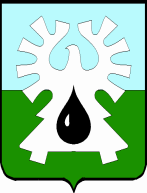 МУНИЦИПАЛЬНОЕ ОБРАЗОВАНИЕ ГОРОД УРАЙХанты-Мансийский автономный округ-ЮграАДМИНИСТРАЦИЯ ГОРОДА УРАЙКомитет по финансам администрации города УрайПРИКАЗОт 26.01.2018                                                                                                                       №08-одО внесении дополненийв перечень и коды целевых статейрасходов бюджета городского округа город Урайна 2018 год и на плановый период 2019 и 2020 годов     В соответствии с пунктом 4 статьи 21 Бюджетного кодекса Российской Федерации, руководствуясь постановлением администрации города Урай от 26.09.2017 №2756 «Об утверждении Порядка применения бюджетной классификации Российской Федерации в части, относящейся к бюджету городского округа город Урай»: 	1. Внести дополнения в перечень и коды целевых статей расходов бюджета городского округа город Урай на 2018 год и на плановый период 2019 и 2020 годов, установленный приказом Комитета по финансам администрации города Урай от 27.12.2017 №157-од, согласно приложению.	2. Опубликовать приказ в газете «Знамя» и разместить на официальном сайте органов местного самоуправления города Урай в информационно-телекоммуникационной сети «Интернет».		3. Контроль за выполнением приказа возложить на начальника бюджетного управления Комитета по финансам администрации города Урай Л.В.Зорину. Председатель                                                                                                         И.В.ХусаиноваПриложение к приказу от 26.01.2018 №08-од 	1. В основное мероприятие «Общее и дополнительное образование» подпрограммы 1 «Модернизация образования» муниципальной программы «Развитие образования города Урай» на 2014-2018 годы добавить строки: «».	2. В основное мероприятие «Обеспечение условий для реализации образовательных программ» подпрограммы 3 «Обеспечение условий для реализации образовательных программ»  муниципальной программы «Развитие образования города Урай» на 2014-2018 годы добавить строку: «».	3. В основное мероприятие «Реализация библиотечных проектов» подпрограммы 1 «Библиотечное дело» муниципальной программы «Культура города Урай» на 2017-2021 годы добавить строку: «».	4. В подпрограмме 4 «Народное творчество и традиционная культура. Развитие культурно-досуговой деятельности» муниципальной программы «Культура города Урай» на 2017-2021 годы добавить строки: «».	4. В подпрограмме 1 «Развитие физической культуры и спорта в городе Урай» муниципальной программы «Развитие физической культуры, спорта и туризма в городе Урай» на 2016-2018 годы: 	4.1. в основное мероприятие «Обеспечение деятельности (оказание услуг) МБУ ДО ДЮСШ «Звезды Югры» добавить строку:«».	4.2. в основное мероприятие «Обеспечение деятельности (оказание услуг) МБУ ДО ДЮСШ «Старт»  добавить строку:«».	5. В «Непрограммные направления деятельности планового периода» добавить строку: «».Дополнения в перечень и коды целевых статей расходов бюджета городского округа город Урай на 2018 год и на плановый период 2019 и 2020 годов: 02 1 02 84305Субвенции для обеспечения государственных гарантий на получение образования и осуществления переданных органам местного самоуправления муниципальных образований автономного округа отдельных государственных полномочий в области образования (на выплату компенсации педагогическим работникам за работу по подготовке и проведению единого государственного экзамена)02 1 02 85160Иные межбюджетные трансферты на реализацию наказов избирателей депутатам Думы Ханты-Мансийского автономного округа - Югры02 3 01 85160Иные межбюджетные трансферты на реализацию наказов избирателей депутатам Думы Ханты-Мансийского автономного округа - Югры05 1 03 85160Иные межбюджетные трансферты на реализацию наказов избирателей депутатам Думы Ханты-Мансийского автономного округа - Югры05 4 05 00000Основное мероприятие «Укрепление материально-технической базы культурно-досуговых учреждений»05 4 05 85160Иные межбюджетные трансферты на реализацию наказов избирателей депутатам Думы Ханты-Мансийского автономного округа - Югры06 1 04 85160Иные межбюджетные трансферты на реализацию наказов избирателей депутатам Думы Ханты-Мансийского автономного округа - Югры06 1 05 85160Иные межбюджетные трансферты на реализацию наказов избирателей депутатам Думы Ханты-Мансийского автономного округа - Югры80 1 00 84305Субвенции для обеспечения государственных гарантий на получение образования и осуществления переданных органам местного самоуправления муниципальных образований автономного округа отдельных государственных полномочий в области образования (на выплату компенсации педагогическим работникам за работу по подготовке и проведению единого государственного экзамена)